Vaimuliku roll abielu sõlmimiselSlaid 1Abielu. Abielu alternatiivid.Abielu legaaldefinitsioon? Perekonna legaaldefinitsioon?Abielu vs kooseluAbielu sõlmijadAbielu institutsiooni reguleerib perekonnaseadus. Abielu legaaldefinitsioon õiguses puudub, üks võimalikke variante on: abielu on isikute vaheline kestev juriidiline inimsuhe perekonna moodustamiseks, mis toob kaasa teatud õigused ja kohustused. Ka perekonna legaaldefinitsioon õiguses puudub, üks võimalikke variante on: perekond on lähedaste ja üksteisest sõltuvate isikute kooslus, kus jagatakse teatud väärtusi, eesmärke, ressursse ja vastutust otsuste suhtes nagu ka kohustust üksteise suhtes. Puuduvatele legaaldefinitsioonidele vaatamata saab teha järelduse, et abiellutaks selleks, et valitseks selgus poolte vastastikustes kohustustes ja sündivate laste õigustes.Registreeritud abielu ei ole ammu enam ainuvõimalik kooselu vorm, perekonna võivad moodustada abielust mistahes moel erinevad kooslused. Kooseluseadus võimaldab luua abielule sarnase suhte kooselulepingu sõlmimisega, abielu normid perekonnaseaduses ja kooselu normid kooseluseaduses on väga sarnased. Põhiline erinevus on võimalus sõlmida kooseluleping samasooliste isikute vahel. Kooseluseaduse loomisel on järgitud, et mitteabielulise kooselu partneritele tagatakse õiguslik kaitse selliselt, et ei kahjustataks abielu institutsiooni ega vähendataks paaride motivatsiooni abielusid sõlmida. Jätkuvalt on võimalik koos elada ka abielu registreerimata ja kooselulepingut sõlmimata. Kui soovitakse anda kooselule juriidiline ja riigi aktsepteeritud vorm, on valikuid kaks – abielu sõlmimine või kooselulepingu sõlmimine. Kui valik on abielu, on valikuid kolm – abielu sõlmimine perekonnaseisuametniku juures, notari juures või vaimuliku juures. Perekonnaseaduse kohaselt täidab vaimulik abielu sõlmimisel perekonnaseisuametniku rolli ning tal tuleb juhindida eri seadustest. Vaimulik saab abielu sõlmimise õiguse saamisega täidesaatva riigivõimu teostajaks, osaks otseselt avalikust haldusest. Otsene avaliku võimu teostamine on riigi nime isikutele kohustuse panemine või õiguste andmine. Abielu sõlmimise kinnitamine on väga hea näide avaliku võimu teostamisest – riik tunnistab kahe isiku kooselu abieluna, milles tekivad vastastikused kohustused ja õigused. Riik on otsustanud anda osaliselt selle funktsiooni täitmise võimaluse vaimulikele. Riigi funktsiooni täitjana peab vaimulik vastama nendele nõuetele, mis riigiteenistuses olev perekonnaseisuametnik – nii kvalifikatsiooni, eetika, usaldusväärsuse, seadusteadlikkuse kui vastutusvõime poolest.Mitte iga vaimulik ei oma õigust kinnitada abielu sõlmimist – perekonnaseisutoimingute seaduse kohaselt võib kiriku, koguduse või koguduste liidu vaimulik täita abielu sõlmimisega seonduvaid perekonnaseisuasutuse ülesandeid, kui valdkonna eest vastutav minister on talle vastava õiguse andnud.Slaid 2Kes võivad (omavahel) abielluda.Mees ja naine.Täisealisus. Teovõime. Sugulussuhted. Abielu sõlmimisest keeldumine.Perekonnaseadus nimetab abielu sõlmimise eeldusena, et abielu sõlmitakse mehe ja naise vahel. Perekonnaseaduse esimene säte kaitseb Eesti kultuuriruumis traditsioonilist abielu, kus on (üks) mees ja (üks) naine. Sellest eeldusest otseselt tuleneb seaduses nimetatud keeld - abielu ei või sõlmida isikute vahel, kellest vähemalt üks on juba abielus. Seega tuleb abielluda sooviva paari puhul kontrollida, kas nad on eri soost (piisab isikukoodi esimese numbri alusel kontrollimisest) ning kas kummalgi ei ole kehtivat abielu (andmed rahvastikuregistrist).Tsiviilseadustiku üldosa seaduse kohaselt on füüsilise isiku teovõime võime iseseisvalt teha kehtivaid tehinguid, võime oma tegudest ja nende tagajärgedest aru saada ja oma tegusid juhtida. Tehing on toiming, kus konkreetsele tahteavaldusele järgneb kindel õiguslik tagajärg. Juriidiliselt on ka abielu tehing (poolte kokkulepe perekondlike kohustuste tekkimiseks) ning selle tehingu tegemiseks on vajalik teovõime. Täielik teovõime on 18-aastaseks saanud isikul. Taas kontrollitav isikukoodi alusel.Eesti kultuuriruumis on tavaline, et abiellutakse täisealisena. Siiski võib ette tulla soovi abielluda nooremana ning seetõttu näeb perekonnaseadus ette võimaluse alaealise teovõime laiendamiseks - kohus võib laiendada vähemalt 15-aastaseks saanud isiku teovõimet nende toimingute tegemiseks, mis on vajalikud abielu sõlmimiseks ning abieluga seotud õiguste teostamiseks ja kohustuste täitmiseks. Laiendatud teovõimet saab kontrollida kohtumäärusest.Täisealine isik, kelle üle on vaimuhaiguse, nõrgamõistuslikkuse või muu kestva psüühikahäire tõttu seatud eestkoste, loetakse piiratud teovõimega isikuks. Reeglina eeldatakse, et eestkoste all olev isik ei saa aru abielu õiguslikest tagajärgedest. Eestkoste seadmise määruses tuleb muu hulgas märkida, kas ja milliseid tehinguid võib piiratud teovõimega isik teha eestkostja nõusolekuta. Seega tuleb piiratud teovõimega täisealiste puhul kontrollida eestkoste seadmise kohtumäärusest, kuidas kohus on kaalunud isiku võimet aru saada abielu õiguslikest tagajärgedest ning kas kohus on selles osas leidnud isiku teovõimelise olevat.Perekonnaseaduse kohaselt ei saa omavahel abielluda veresugulased – otsejoones üleneja ja alaneja sugulane (isa ja tütar, ema ja poeg, vanavanem ja lapselaps), külgjoones sugulased (õde ja vend, poolõde ja poolvend). Veresugulusega loetakse selle keelu kontekstis võrdseks lapsendamise teel tekkinud otsejoones või külgjoones sugulus. Keeldu ei väära ka asjaolu, kui veresugulus on katkenud lapsendamise tõttu. Otsejoones ja külgjoones suguluse välistatust saab kontrollida rahvastikuregistri andmete põhjal. Perekonnaseisuametnik, seega ka vaimulik keeldub abielu sõlmimise kinnitamisest, kui on alust eeldada, et abielu on tühine või kehtetuks tunnistatav. Sellised asjaolud on: abielluda soovijad ei vasta abielu sõlmimise eeldustele või on abielu sõlmimise keeldudega vastuolus või ühel või kummalgi abielluda soovijal ei ole kavatsust täita abieluga kaasnevaid kohustusi või abiellumisele mõjutatakse pettuse, ähvarduse või vägivalla mõjul. Abielluda soovijate tegelik tahe on võimalik välja selgitada vestlusega.Vaimulikul on õigus keelduda abielu sõlmimisest, kui abielluja ei vasta kirikus, koguduses või koguduste liidus kehtiva usutunnistuse järgsetele abielu sõlmimise tingimustele. Keeld ei ole absoluutne ja jätab võimaluse kaalutluseks. Alternatiivina saab alati pakkuda abielu sõlmimist perekonnaseisuametniku või notari juures.Kuna vaimulik tegutseb abielu sõlmimise kinnitamisel perekonnaseisuametnikuna, avaliku võimu teostajana, tuleb tal juhinduda abiellumise avalduse lahendamisel haldusmenetluse seadusest. Reeglipärases haldusmenetluses tehtud otsus ja toiming on kohane, vajalik ja proportsionaalne, st selgitatakse välja vaid need asjaolud, mis on menetluses vajalikud, nõutakse vaid asjakohaste dokumentide esitamist ja antakse menetlusosalisetele võimalus esitada arvamusi ja seisukohti, ei viivitata põhjuseta ega esitata menetlusse mittepuutuvaid nõudeid ja tingimusi. Kui abielu sõlmimise kinnitamiseks ei ole ühtegi takistust, päädib avalduse lahendamine abielukandega. Kui aga esineb mistahes takistus, tuleb vaimulikul haldusmenetluse seaduses sätestatud korras anda kirjalik haldusakt, millega keeldutakse abielu sõlmimise kinnitamisest. Haldusakt tuleb põhjendada, märkida selle andmise faktiline ja õiguslik alus. Kui keeldumise põhjus eeldab kaalutlusõiguse kasutamist (näiteks on kahtlus, et kummalgi abielluda soovijal ei ole kavatsust täita abieluga kaasnevaid kohustusi või abielluma mõjutatakse pettuse, ähvarduse või vägivallaga), tuleb märkida kaalutlused, millest lähtutakse. Keelduvas otsuses tuleb märkida vaidlustamisviide (kas vaide esitamine siseministeeriumile või kaebuse esitamine halduskohtule) ja otsus tuleb avalduse esitajatele kätte toimetada. Samas on keelduvale otsusele olemas ka alternatiiv –abielluda soovijatele tuleb selgitada, mis põhjustel vaimulik ei pea võimalikuks abielu sõlmimist kinnitada ning anda võimalus avaldus tagasi võtta. Kaalutlusõiguse rakendamisel juhindutakse haldusmenetluse seadusest. Kaalutlusõiguste teostamisel peab vaimulik:1) püsima seadusandja antud volituse piirides – mida seadused lubavad teha –kinnitada abielu sõlmimist konkreetsel tingimustel;2) järgima kaalutlusõiguse eesmärki – leida taotleja eesmärgile ja tegelikele asjaoludel vastav sobivaim lahendus;3) järgima õiguse üldpõhimõtteid, sh proportsionaalsust, st lahendus on soovitud eesmärgi suhtes kohane, vajalik ja mõõdukas; konkreetsel üksikjuhtumil võib oluline olla ka näiteks inimväärikuse põhimõte.4) arvestama olulisi asjaolusid 5) kaaluma põhjendatud huve. Slaid 3Abielu sõlmimise ettevalmistamineAvalduse esitamineAbielu sõlmimise aja kokkuleppimineRiigilõiv Abielluda soovijad esitavad abielu sõlmimise kinnitamise õigust omavale vaimulikule isiklikult ühise kirjaliku abiellumisavalduse. Avalduses väljendavad abiellujad soovi sõlmida omavahel abielu ning kinnitavad, et ei esine abielu sõlmimist takistavaid asjaolusid. Kumbki abielluja märgib avalduses, millist perekonnanime hakkab kandma pärast abielu sõlmimist, kui ollakse varasemalt abielus oldud, siis mitmendat abielu sõlmitakse ning millisel alusel lõppes eelmine abielu. Samuti valivad abiellujad varasuhte – kas nendevahelistele varasuhetele kohaldatakse varaühisuse, vara juurdekasvu tasaarvestuse või varalahususe regulatsiooni. Vaimulik lepib abiellujatega kokku ja märgib avaldusele, millal ja kus abielu sõlmitakse. Avalduse vormi on kinnitanud regionaalminister 3. mai 2010 määrusega nr 8 ja see on leitav ka siseministeeriumi kodulehel.Abiellujatel on võimalik varasuhte kohta avaldatut muuta isiklikult esitatud ühise kirjaliku avaldusega kuni abielu sõlmimiseni. Kokkulepet abielu sõlmimise aja ja koha kohta võib muuta ka ühe abielluja avalduse alusel.Abielu sõlmimise avalduse asjaolusid kontrollitakse reeglina rahvastikuregistri andmete alusel. Kui registris vajalik teave puudub, tuleb koos avaldusega esitada avalduse asjaolusid tõendavad dokumendid: abielluja sündi tõendav dokument, teise või järgmise abielu korral dokument selle kohta, et eelmine abielu on lõppenud või kehtetuks tunnistatud, piiratud teovõimega isiku puhul kohtumäärus teovõime laiendamise (alaealise puhul) või osalise teovõime (täisealise puhul) kohta, välismaalaste puhul Eestis viibimise seaduslikkus tõendav dokument ja abieluvõimetõend.Abielu ei sõlmita varem kui ühe kuu ja hiljem kui kuue kuu möödumisel päevast, millal abiellujad on vaimulikule esitanud abiellumisavalduse. Kui abielu ei sõlmita kuue kuu jooksul avalduse esitamisest (abiellujad ei ilmu kokkulepitud ajal abielu sõlmima), loetakse, et avaldust ei ole esitatud ja avaldusel ei ole õiguslikke tagajärgi. Seaduse kohaselt ei sõlmita abielu enne, kui on möödunud üks kuu avalduse esitamisest. Samas lubatakse sellest reeglist teha erand ning tähtaega mõjuval põhjusel lühendada. Seadusandja ei anna mõjuva põhjuse loetelu, ei ava mõiste sisu. Seega jääb vaimulikule selles olukorras kohustus kaaluda, kas esitatud põhjus on mõjuv, kas selles on konkreetne seos abielu sõlmimisega, kas tähtaja lühendamata jätmisel tekkivad tagajärjed on abiellujate jaoks liigselt koormavad. Tähtaja lühendamise põhjused ning nende põhjendatuse kaalutlemise käik tuleb fikseerida kirjalikult ja märkida toimiku märkustes. Abielu ei sõlmita varem kui ühe kuu ja hiljem kui kuue kuu möödumisel päevast, millal abiellujad on esitanud abiellumisavalduse. Tähtaegade arvutamisel lähtutakse tsiviilseadustiku üldosa seaduse § 136. Tähtaega arvestatakse järgmiselt – kuna üks kuu möödub avalduse esitamise kuule järgneva kuu samal kuupäeval kell 24.00, siis abielu sõlmimise päev saab olla avalduse esitamise kuupäevale järgnev kuupäev järgmisel kuul (näiteks esitatakse avalduse 1. mail, esimene võimalik abielu sõlmimise kuupäev on 2. juuni, avaldus 31. jaanuaril, abielu sõlmimine 1. märtsil, avaldus 31. märtsil, abielu sõlmimine 1. mail). Kuus kuud avalduse esitamisest möödub kuuenda kuu samal kuupäeval kell 24.00 (näiteks avaldus 3. jaanuaril tähtaeg möödub 3. juunil). Abiellumisel tuleb tasuda riigilõiv, mille suurus kehtestatakse riigilõivuseadusega ja mille suurus praegu on 30 eurot. Lõivu makstakse perekonnaseisutoimingute seaduse alusel abielukande tegemiseks rahvastikuregistrisse. Riigilõivu tasumist tõendava dokumendi esitavad abiellujad koos avaldusega. Vaimulik saab kontrollida riigilõivu laekumist oma tegevuskoha maakonnakeskuse kohalikust omavalitusest.Slaid 4Avalduse sisuPerekonnanime valikVarasuhte valikAbielu sõlmimisel võib abielluja säilitada senise perekonnanime või võtta uue perekonnanime. Perekonnanime valikul tuleb lähtuda nimeseadusest. Uus perekonnanimi võib olla teise abikaasa abielu sõlmimise ajal kantud perekonnanimi või oma abiellumise ajal kantud perekonnanimele võib liita teise abikaasa abielu sõlmimise ajal kantud perekonnanime. Uus perekonnanimi ei või koosneda enam kui kahest sidekriipsuga seotud nimest ning selliselt antud perekonnanime võib kanda vaid üks abikaasadest.. Nimeseaduse alusel on regionaalminister andnud 16.03.2005 määruse nr 9 „Tunnused, mille alusel perekonnanimesid käsitatakse ühise perekonnanimena“, mille kohaselt ühise perekonnanimena käsitatakse omavahel abielus, suguluses või hõimluses olevate või olnud isikute perekonnanimesid, mille kirjapilt on täht-tähelt kokkulangev, samuti nimesid, mille kirjapildi erinevused on tingitud soo, perekonnaseisu või muu tunnuse kajastumisest nimes vastavalt isiku rahvuslikule tavale. Uue perekonnanime kirjapilt võib erineda olemasolevast nimest, kui see tuleneb rahvuslikust tavast ja märgib sugu, perekonnaseisu vm (näit vene, läti, leedu nimed).Varasuhteid reguleerib perekonnaseadus, selle kohaselt on olemas kolm valikut: varaühisus, vara juurdekasvu tasaarvestus ja varalahusus. Vaimulikul on kohustus selgitada valikute sisu, siin on abi siseministeeriumi lehel olevast infovoldikust. Kõige tavapärasem varasuhe on varaühisus, ka loetakse varasuhteks varaühisus neil juhtudel, kui avaldusel ei ole varasuhte valik märgitud. Kui abielluda soovijad ei oska valida varasuhet, tuleks neid suunata nõu küsima näiteks notaritelt. Varasuhe saab jääda märkimata avaldusele juhul, kui ühe abielluja teovõimet on laiendatud abielu sõlmimiseks, kuid kohtumäärusest ei tule sõnaselgelt välja, et võib valida ka varasuhet.Vara all tuleb mõista kõiki varalisi õigusi (näiteks kinnisasja omandiõigus) kui ka kohustusi (näiteks kinnisasja omandamiseks võetud pangalaen). Valitud varasuhet rakendatakse nendele varalistel õigustele ja kohustustele, mis tekivad pärast abielu sõlmimist. Abielu eel omandatud varalised õigused ja tekkinud kohustusel jäävad abikaasade lahusvaraks. Abielu sõlmimisel valitud varasuhe lõpeb, kui lõpeb abielu (üks abikaasadest sureb, abielu lahutatakse), kui abikaasad valivad muu varasuhte abieluvaralepingu sõlmimisega või kui varasuhte lõpetab ühe abikaasa nõudel tehtud kohtuotsus.Varaühisuse (perekonnaseaduse § 25) puhul lähevad abikaasade ühisomandisse abielu kestel omandatud esemed, varalised õigused ja tekkinud varalised kohustused, tekib abikaasade ühisvara. Varaühisus seob abikaasad majanduslikult väga tugevasti, ühisvara valitsevad abikaasad ühiselt. Vara ühine valitsemine tähendab, et ühisvaraga saab teha tehinguid ühiselt või üks abikaasa teise abikaasa nõusolekul. Abikaasadel saab olla lisaks ühisvarale ka lahusvara: abielu eel omandatud esemed, varalised õigused ja tekkinud kohustusel; isiklikud tarbeesemed; tasuta kasutuse, sealhulgas kinke alusel või pärimise teel saadu; lahusvarasse kuuluva õiguse alusel või hüvitisena lahusvarasse kuuluva eseme hävimise, kahjustamise või äravõtmise eest või lahusvaraga tehtud tehingu alusel.Ühisvaraga tehtavad tehingud otsustavad abikaasad koos või neid teeb üks abikaasa teise nõusolekul. Sellest reeglist on erand igapäevavajaduste rahuldamiseks tehtavates tehingutes, st abikaasa võib teise abikaasa sõnaselge nõusolekuta tasuda eluasemekulusid, osta toidu- ja tarbekaupu. On ju abikaasade ühiste õiguste ja kohustuste osa korraldada kooselu ja perekonna vajaduste rahuldamist, osaleda ühise koduse majapidamise korraldamises. Kui perekonna vajaduste rahuldamiseks tellib üks abikaasa kaupu või teenuseid, st tekitab võlakohustuse, siis vastutavad abikaasad kohustuse täitmise eest ühiselt, olenemata sellest, kumb abikaasa tellimuse esitas.Vara juurdekasvu tasaarvestuse (perekonnaseadus § 40) korral tasaarvestatakse abikaasade vahel kummagi abikaasa varale varasuhte kestel lisandunud osa (soetisvara). Vara juurdekasvu tasaarvestuse varasuhe ei mõjuta nende varaliste õiguste kuuluvust, mille abikaasa oli omandanud enne varasuhte jõustumist või mille abikaasa omandab varasuhte kestel. Mõlemad abikaasad on enda omandatava vara ainuomanikud – võivad enda varaga üksi tehinguid teha ja samuti vastutab kumbki abikaasa ise enda poolt võetud kohustuste (nt laenude) eest. Ühiselt vastutavad abikaasad vaid nende kohustuste eest, mille üks abikaasadest on võtnud ühise majapidamise korraldamiseks, laste huvides või perekonna muude tavapäraste vajaduste katmiseks. Tehingud perekonna ühise eluasemega aga nõuavad igal juhul teise abikaasa nõusolekut, sõltumata sellest, kummale ühine eluase kuulub. Vara hulka kuuluvate üksikute esemete valdamise, kasutamise ja käsutamise õigus on abikaasal, kes on eseme omanik. See varasuhe jätab abikaasadele suure varalise iseseisvuse (ainuomandiõigus varale, õigus üksi otsustada tehingute tegemise), kuid annab majanduslikult nõrgemale abikaasale siiski võimaluse saada varasuhte lõppemisel osa teise abikaasa teenitud tulust. Kummalegi abikaasale eraldi kuuluv vara selle vararežiimi puhul selgub varasuhte lõpetamisel (abielu lõppemine, abieluvaralepinguga muu suhte valimine, kohtuotsusega varasuhte lõpetamine). Varasuhte lõpetamisel selgitatakse välja kummagi abikaasa:1. koguvara ehk abikaasale kuuluvate asjade harilik väärtus ning rahaliselt hinnatavate õiguste ja kohustuste rahas väljendatav summa; samuti summa, mille võrra see vara on vähenenud seetõttu, et abikaasa pärast vara juurdekasvu tasaarvestuse varasuhte tekkimist on teinud kinkeid, mis ei tulene tema kõlbelisest kohustusest või viisakusreeglite järgimisest, on raisanud vara või on teinud tehinguid eesmärgiga seada teine abikaasa soetisvara tasaarvestamisel halvemasse olukorda.2. põhivara on vara, mis kuulus abikaasale vara juurdekasvu tasaarvestuse varasuhte jõustumise hetkel; vara, mille abikaasa on omandanud varasuhte kestel kinke, muu tasuta kasutuse või pärimise teel; vara, mis tekib tervisekahjustuse ja kehavigastuse tekitamisest tulenevatest õigustest; riikliku ja kohustusliku pensionikindlustuse alusel kuuluvatest õigustest; põhivara hulka kuuluva eseme või õiguse alusel omandatud varast, sealhulgas põhivaraga tehtud tehinguga omandatud varast ning varast, mille ta omandab hüvitisena või vastutasuna tema põhivara hulka kuuluva eseme võõrandamise, hävimise, rikkumise või äravõtmise eest.Põhivara suurusest lahutatakse koguvara suurus ning saadakse soetisvara suurus –soetisvara on vara, mille võrra abikaasa koguvara ületab tema põhivara, soetisvara on see vara, mis omandati abielu jooksul. Soetisvara on arvestuslik suurus, mis abikaasade varalistes suhetes iseseisvat varakogumit ei moodusta.Kui ühe abikaasa soetisvara ületab teise abikaasa soetisvara, tekib väiksema soetise saanud abikaasal nõudeõigus poolele summale sellest, mille võrra teise abikaasa soetisvara ületas tema enese soetise.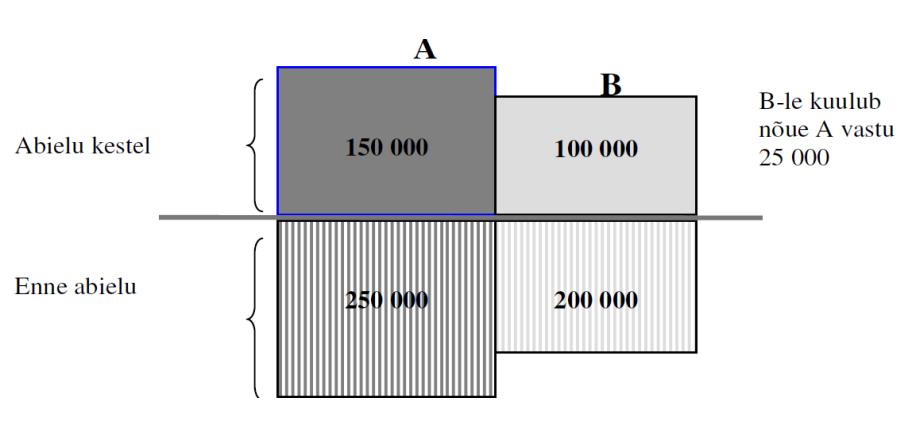 Näiteks: A-l oli abielludes 250 000 eurot (põhivara) ja B-l 200 000 eurot (põhivara). Lahutamise ajaks oli A vara 150 000 euro võrra ja B-l 100 000 euro võrra rohkem. Seega oli A vara juurdekasv 50 000 euro võrra suurem kui B-l, kel on nüüd õigus nõuda A-lt poolt varade juurdekasvu vahest ehk 25 000 euro. Sel moel on suurenenud mõlema abikaasa vara ühepalju.Nõuet raha saamiseks saab esitada kolme aasta jooksul arvates varasuhte lõppemisest. Varalahususe (perekonnaseaduse § 58) korral käsitatakse abikaasasid varalistes suhetes isikutena, kes ei ole teineteisega abielus. Ollakse teineteisest varalises mõttes täiesti sõltumatud, abikaasadel ei ole seadusest tulenevaid ühiseid õigusi vara suhtes. Varaga tehinguid tehes pole vaja teise abikaasa nõusolekut. Kui aga tehing on tehtud perekonna tavapäraste vajaduste rahuldamiseks, siis vastutavad sellest tekkivate kohustuste täitmise eest abikaasade elutingimusi arvestades mõistlikul määral ühiselt, olenemata sellest, kumb abikaasa tehingu tegi. Mõlemad abikaasad peavad tagama teineteise ja kogu perekonna igapäevaste vajaduste katmise ning tegutsema abielulise kooselu huvisid arvestades. Kokkuleppel võib soetada konkreetsed esemed kaasomandisse. Valitud varasuhe kantakse abieluvararegistrisse, mille pidamist reguleerib abieluvararegistri seadus. Kanne abieluvararegistrisse tekib automaatselt, kui rahvastikuregistrisse abielukanne tehakse.Slaid 7Abielu Abielu sõlmimineAbielu sõlmimise kinnitamineAbielu on abiellujate vaheline kokkulepe, abielus ollakse ja abielu on olemas pärast seda, kui mõlemad abiellujad on jah-sõnaga kinnitanud oma soovi abielluda. Juriidiliselt mõttes on vaimuliku roll selles toimingus mitte abielu sõlmimine, vaid abielu sõlmimise kinnitamine. Abielu sõlmimise kinnitamiseks märgib vaimulik pärast jah-sõnade lausumist abielukande eeltäidetud väljatrükile abielu sõlmimise kellaaja, esitab väljatrüki abiellunutele allkirjastamiseks (kasutatakse abielueelset nime ka siis, kui abieluga nimi muutub) ning allkirjastab seejärel väljatrüki ka ise. Abielukande andmed kannab rahvastikuregistrisse vaimuliku tegevuskoha maakonnakeskuse kohalik omavalitsus, kuhu vaimulik edastab allkirjastatud abielukande ja abiellujate avalduse kolme tööpäeva jooksul abielu sõlmimisest.Slaid 8Dokumendid avalduse juurdeKui rahvastikuregistris andmed puuduvadEestis viibimise seaduslik aluse tõendamineAbieluvõime tõendamineVälisriigi dokumendid Kui rahvastikuregistris ei ole andmeid abielluja sünni, eelmiste abielude ja nende lõppemise, teovõime laiendamise või osalise teovõime kohta, tuleb avalduse juurde küsida nimetatud asjaolusid tõendavad dokumendid. Kui vajalikud andmed on registrisse kantud ja puudub kahtlus nende tõepärasuses, tuleb avalduse vastuvõtmisel lähtuda registriandmetest. Perekonnatoimingute seaduse § 38 lõigete 3 ja 4 kohaselt peab abielu sõlmida sooviv välismaalane tõendama, et tal on Eestis viibimiseks seaduslik alus vastavalt välismaalaste seadusele. Seadusliku viibimise alust ei pea tõendama Euroopa Liidu liikmesriigi kodanik ega isik, keda peetakse sellise kodaniku perekonnaliikmeks. Muude riikide kodanike puhul tõendab Eestis viibimise seaduslikkust viisa, elamisluba või välislepingust vahetult tulenev õigus, aluste ammendav loetelu on välismaalaste seaduse § 43.Seadusliku viibimise puhul on oluline arvestada tähtaegu Eestis viibimiseks, mis on erinevate viibimisaluste puhul erinevad, näit viisavaba viibimine Eestis ja Schengeni liikmesriigi elamisloaga on lubatud kuni 90 kalendripäeva 6 kuu jooksul (välismaalaste seaduse § 44). Politsei- ja Piirivalveamet on abiks, kui on vaja täpsustada riigis viibimise õiguse olemasolu.Viisa võib olla nii lühiajaline kui pikaajaline. Viisa puhul tuleb eristada/eraldi hinnata viisa kehtivusaega ja viibimisaega, mis viisale on märgitud. Kehtivusaeg on periood, mille vahemikus on välismaalasel lubatud viibimisaega kasutada. Viibimisaeg on päevade arv, millal isik võib teatud riigis või piirkonnas viibida viisa kehtivusaja jooksul. Kehtiv viisa kehtetus passis ei anna viibimiseks seaduslikku alust.Elamisluba annab õiguse Eestis elada, seda tõendab elamisloakaart. Isikul on seaduslik viibimisalus Eestis elamisloa kehtivuse ajal, aga ka siis, kui ta on elamisloa kehtivuse ajal esitanud elamisloa pikendamise taotluse ja seda ei ole veel läbi vaadatud.Välislepingust tulenev vahetu õigus Eestis viisavabalt viibida rakendub Euroopa Liidu väliste riikide kodanikele, nt USA kodanikel, biomeetrilise passi olemasolu korral ka Gruusia ja Ukraina kodanikel. Abieluvõimetõend (perekonnaseisutoimingute seaduse § 39 lg 1) on abielluja elukohavõi kodakondsusriigi väljastatud dokument, millega tema elukoha- või kodakondsusriigi pädev asutus kinnitab, et isikul puuduvad takistused abielu sõlmimiseks tema elukoha- või kodakondsusriigi õiguse järgi. Nõue tuleneb rahvusvahelise eraõiguse seadusest, mida kohaldatakse juhtudel, mil õigussuhtel on kokkupuude rohkem kui ühe riigi õigusega. (§ 56 lg 1).Abieluvõimetõendiks sobib dokument:1. mille on väljastanud elu- või kodakondsusriigi pädev asutus;2. mis kinnitab, et isikul puuduvad takistused abielu sõlmimiseks.Abieluvõimetõend kehtib kuni seitse kuud väljaandmisest, kui dokumendis ei ole märgitud lühemat tähtaega. Abieluvõimetõend peab kehtima abielu sõlmimise ajal. Abieluvõimetõendiks ei sobi:1. isiku enda kirjalik kinnitus takistuste puudumise kohta abielu sõlmimiseks, isegi kui selle allkirja õigsust on kinnitanud konsulaarametnik või notar 2. tõend, mis kaudselt viitab takistuste puudumisele (näit märgitakse vallalisus);3. tõend, mis kinnitab takistuse puudumist mingi konkreetse piirkonna andmete alusel (nt Venemaa tõendid). Välisriigi abielutõendi hindamine võib olla keeruline, selle välja andmiseks pädev asutus võib olla riigiti erinev. Siseministeerium kogub eri riikide abieluvõime tõendite näidiseid, samuti on maakonnakeskuste kohalikel omavalitsustel ülevaade, milliseid tõendeid tohib aktsepteerida. Kahtluse korral saab alati üle küsida, et vältida olukordi, kus abielu on kehtetu, kuna ei ole järgitud seaduse nõudeid. 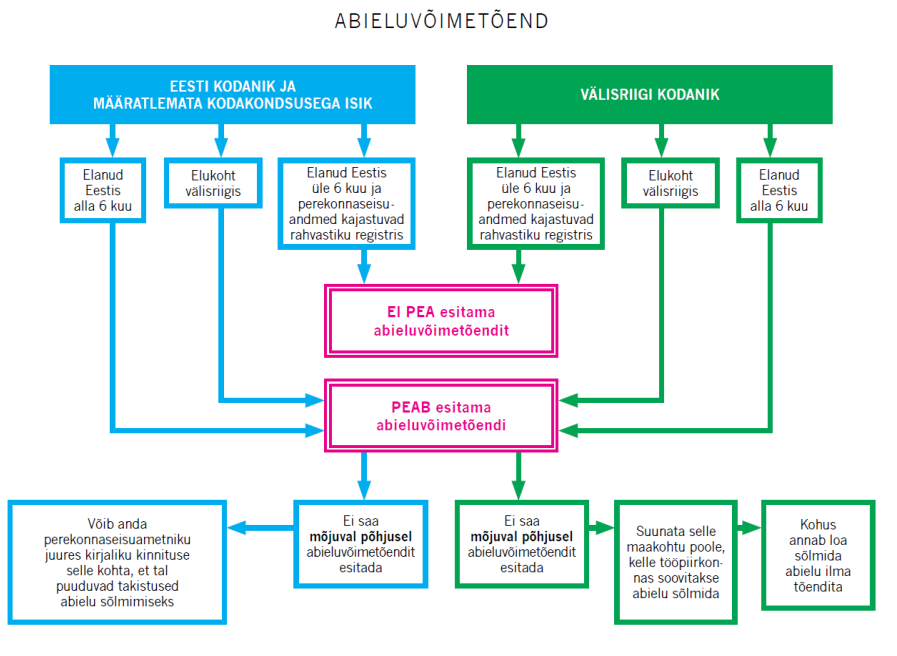 Reeglina vajavad abieluvõimetõendit välisriigi kodanikud. Abieluvõimetõendi peavad esitama need välisriigi kodanikud, kelle elukoht on välisriigis, või kes on Eestis elanud alla kuue kuu vahetult enne abiellumisavalduse esitamist. Juhul, kui isik ei saa esitada abieluvõimetõendit mõjuval põhjusel (põhjuse mõjuvuse hindab vaimulik kaalutlusotsuse reeglite järgi), tuleb abielluda soovijal pöörduda vaimuliku tööpiirkonna maakohtu poole taotlemaks luba sõlmida abielu ilma abieluvõimetõendita. Välisriigi kodanikult, kes on Eestis elanud üle 6 kuu ja kelle perekonnaseisuandmed kajastuvad rahvastikuregistris, ei nõuta abieluvõimetõendit.Teatud juhtudel on ka Eesti kodanik või määratlemata kodakondsusega isik kohustatud esitama abieluvõimetõendi. Juhul, kui Eesti kodanik või määratlemata kodakondsusega isik on elanud Eestis alla kuue kuu või kui nende elukoht on abiellumisavalduse esitamisel välisriigis, peab esitama abieluvõimetõendi. Juhul, kui isik seda mõjuval põhjusel teha ei saa, võib ta anda vaimuliku juures kirjaliku kinnituse selle kohta, et tal puuduvad takistused abielu sõlmimiseks. Mõjuvate põhjuste olemasolu tuleb tõendada ja vaimulik peab kirjalikult märkima, miks aktsepteeriti omakäelist kinnitust.Abieluvõimetõendi üldistest nõuetest on ka mõned erandid:1) Kui Euroopa Liidu kodaniku elukoht on kantud rahvastikuregistrisse vaid riigi täpsusega (st elukohana on märgitud Eesti), ei loeta seda Eestis elamiseks ja nõuda tuleb abieluvõimetõendit. Näiteks soovib Eestis abielluda Läti kodanik, kelle elukoht Eesti rahvastikuregistris on märgitud Eesti. Elukoht on Eesti täpsusega juba viimased 12 kuud. Siiski tuleb selliselt inimeselt nõuda abieluvõimetõendit, sest riigi täpsusega elukohta ei loeta Eestis elamiseks. Riigi täpsusega säilitatakse elukoht neile EL kodanikele, kelle elukoha andmed kaotasid kehtivuse eluruumi omaniku õigustatud nõudmise menetluses (rahvastikuregistri seaduse §-d 91 või 110). Eluruumi omaniku algatusel saab elukohaandmeid muuta juhul, kui inimene, kes eluruumis seni elas, sel enam ei ela. Seega on EL kodanikud, kelle elukoha andmete kehtivus omaniku nõudmisel lõpetatakse, üldreeglina Eestist lahkunud ja seega on abieluvõimetõendi nõudmine igati õigustatud. 2) abieluvõimetõendi nõudmine ei ole vajalik juhul, kui abielluja elukoha andmete kehtivuses on lühiajaline katkestus (perekonnaseisutoimingute seaduse § 39 lõige 8). Tavapäraselt peab ilma abieluvõimetõendita abiellumiseks olema abiellujal Eesti elukoht nii abieluavalduse esitamise päeval kui ka sellele eelneva kuue kuu jooksul. Kui abiellujal on abieluavalduse esitamisele eelneva kuuekuulise perioodi alguses ja lõpus rahvastikuregistrisse kantud kehtiv elukoht, kuid perioodi keskel on elukoha andmed mõneks ajaks kehtivuse kaotanud, loetakse, et abielluja on siiski täitnud nõude elada Eestis kuus kuud enne abiellumisavalduse esitamist. Selliselt abiellujalt abieluvõimetõendit nõudma ei pea. Elukohaandmete kehtivus võib katkeda elukoha omaniku õigustatud nõudmisel (rahvastikuregistri seaduse § 91), üürivaidlust lahendava komisjoni otsuse või kohtulahendi alusel (rahvastikuregistri seaduse § 93) või aadressandmete muutumisel (rahvastikuregistri seaduse § 94). Tavaliselt saab inimene sellisest elukohaandmete kehtivuse lõppemisest kiiresti teada ja registreerib uue elukoha. Seetõttu nähaksegi perekonnaseisutoimingute seadusega ette, et elukohaandmete kehtivuse lühiajalisel katkemisel ei pea nõudma abieluvõimetõendi esitamist, sest loetakse, et inimene on täitnud Eestis elamise nõude.Välisriigi dokument peab tulenevalt perekonnaseisutoimingute seadusest (§ 6 lg 3 ja 4) olema legaliseeritud või kinnitatud apostille’ga, välja arvatud juhul, kui välisleping näeb ette teisiti või kui dokument edastatakse diplomaatiliste või ametlike kanalite kaudu. Perekonnaseisukande aluseks olev välisriigi kohtulahend peab olema tunnustatud vastavalt välislepingule või tsiviilkohtumenetluse seadustikule (§ 619, 620). Legaliseerimise, apostillimise, tunnustamise, diplomaatilise kanali kaudu saatmise eesmärk on anda kindlustunne, et välisriigi ametiasutuse dokumente on tõene, õige, kehtiv. Siiski tuleb alati hinnata ka dokumendi sisu – kas see vastab asjaolule, mida soovitakse tõendada. Abiellumise avalduse juurde esitatud välisriigi dokumendid peavad olema tõlgitud eesti, vene või inglise keelde, aktsepteeritav on tõlge, mille on teinud vandetõlk või mille õigsust on kinnitanud notar. Erandid tõlke nõudele tulenevad välislepingutest: perekonnaseisuaktide mitmekeelsete väljavõtete väljastamise konventsiooniga ühinenud riikide väljastatud tõendid ehk nn CIEC tõend esitatakse liikmesriigi keeles, Soome rahvastikuregistri dokumendid inglise keeles.Legaliseerimine on formaalsus, millega diplomaatilised või konsulaaresindused riigis, kus soovitakse dokumenti esitada, kinnitavad dokumendil oleva allkirja ja vajadusel ka templi või pitseri ehtsust. Legaliseerimist Eestis reguleerib välisministri 17. juuni 2009 määrus nr 15 Avaliku dokumendi legaliseerimise kord ja taotluse vorm. Legaliseeritud dokumendil on legaliseerimismärge, mille sisutingimused on kehtestatud viidatud määruse §-s 4 (vastavad templijäljendid, kuupäev jm. Aktsepteerida võib ka dokumenti, mis on legaliseeritud kasutamiseks teises Euroopa Liidu liikmesriigis (nt Taani dokument on legaliseeritud Saksamaal).Apostillimine on avaliku dokumendi notariaalne tõestamine välisriigis kasutamiseks. Apostillida võib avaliku dokumendi originaali, notariaalselt või ametlikult kinnitatud ärakirja, väljatrükki või väljavõtet. Avalik dokument apostillitakse riigis, kus see on välja antud. Apostillitud dokumendile lisatakse üldjuhul ka kinnitatud tõlge dokumenti vastuvõtva riigi poolt aktsepteeritud keelde. Apostill seotakse kinnitatava dokumendiga, st üheselt peab olema selge, milline dokument on apostillitud.Eesti on liitunud välisriigi avalike dokumentide legaliseerimise nõude tühistamise konventsiooni ehk apostillikonventsiooniga, konventsiooni kohaselt ei ole vaja avalikku dokumenti apostillida, kui seda soovitakse kasutada riigis, kes on ühinenud konventsiooniga, ja siin on nimekiri liitunud riikidest . Diplomaatiliste kanalite kaudu dokumendi edastamisel saadab välisriigi ametiasutus (välisministeerium vmt) dokumendi Eesti välisesindusele või Välisministeeriumile noodiga. Ametlike kanalite kaudu edastamisel saadab välisriigi ametiasutus dokumendi ametliku kirjaga Eesti välisesindusele või Välisministeeriumile. Eestil on õigusabilepingud Läti, Leedu, Venemaa, Poola ja Ukrainaga. Lepingupooled tunnustavad vastastikku justiitsasutuste jõustunud otsuseid perekonnaseisuasjades ilma erimenetluseta. Dokumendid tunnustatakse ilma formaalsusteta, ei pea olema legaliseeritud ega apostillitud. Perekonnaseisuasutusele esitatavad dokumendid peavad olema tõlgitud eesti, vene või inglise keelde. Tõlge peab olema notari, vandetõlgi või konsulaarametniku kinnitatud. Erandid tõlke nõudele on perekonnaseisuaktide mitmekeelsete väljavõtete väljastamise konventsioonis (CIEC).Soomega ei ole sõlmitud õigusabilepingut, vaid rahvastikuregistri dokumentide legaliseerimisnõude tühistamise kokkulepe. Selle kohaselt ei vaja teise poole territooriumil legaliseerimist ega muu formaalsuse täitmist, s.h apostilliga kinnitamist väljavõtted perekonnaseisuandmetest, mis on väljastatud vastavate lepingus märgitud ametkondade poolt. Väljavõtted peavad olema inglise keeles, kinnitatud pitsati või ametliku templiga, olema alla kirjutatud pädeva ametiisiku poolt ja sisaldama allakirjutanud isiku ametikoha nimetust. Kokkulepet kohaldatakse Eesti Vabariigi järgmistele dokumentidele: sünnitõend, surmatõend, abielutõend, abielulahutuse tõend, abieluvõimetõend, rahvastikuregistri väljavõte ja nime muutmise otsus (nimemuutuse tõend); Soome Vabariigi järgmistele dokumentidele: rahvastikuregistri väljavõte, Soome Evangeelse luteri kiriku või Soome ortodoksse kiriku liikmeregistri tõend ja Soome õiguse järgi väljastatud abiellumise võimet kinnitav tõend.Eesti on ühinenud Perekonnaseisuaktide mitmekeelsete väljavõtete väljastamise konventsiooniga (International Commission on Civil Status Conventions – lühend CIEC). Konventsiooni kohaselt väljastavad sellega ühinenud riigid (Austria, Belgia, Bosnia, Bulgaaria, Cabo Verde, Hispaania, Holland, Horvaatia, Itaalia, Leedu, Luksemburg, Makedoonia, Moldova, Montenegro, Poola, Portugal, Prantsusmaa, Rumeenia, Saksamaa, Serbia, Sloveenia, Sveits ja Türgi) sündi, surma ja abielu kajastavate perekonnaseisuaktide väljavõtteid kehtestatud vormidel, vajalik ei ole tõlkimine ja apostillimine. Euroopa Liidu Nõukogu määrus (EÜ) nr 2201/2003 ehk Brüssel IIa käsitleb kohtualluvust, abieluasjade ja vanemliku vastutusega seotud kohtuasjades tehtud lahendite tunnustamist ja täitmist. Määrusega lihtsustatakse lahendite, ametlike dokumentide ja teatavate kokkulepete liikumist liidus, kehtestades sätted nende tunnustamise ja täitmise kohta teistes liikmesriikides. Ühes liikmesriigis tehtud kohtuotsust tunnustatakse teistes liikmesriikides ühegi erimenetluse järgimist nõudmata. Kehtib kõigis Euroopa Liidu liikmesriikides peale Taani.Eesti on ühinenud Euroopa Ühenduse liikmesriikide dokumentide legaliseerimisest loobumise konventsiooniga (Brüssel 1987). Konventsioon tühistab riigisisesest õigusest tuleneva avaliku dokumendi legaliseerimisnõude. See tähendab, et konventsiooni kohaldavad riigid tunnustavad konventsiooniosalise territooriumil väljaantud dokumenti ilma formaalsusteta. Alates 19.09.2013 ei pea perekonnaseisusündmust tõendav dokument, mille on väljastanud Prantsusmaa, Belgia, Läti, Taani, Iirimaa, Itaalia, olema apostillitud. Dokumendile lisatakse üldjuhul ka kinnitatud tõlge dokumenti vastu võtva riigi poolt aktsepteeritud keelde. Konventsiooni kohaldatakse avalikule dokumendile, mis on koostatud liikmesriigi territooriumil ja mida soovitakse kasutada teise liikmesriigi territooriumil või esitada liikmesriigi diplomaatilisele esindajale või konsulaarametnikule. Eesti on ühinenud Diplomaatiliste esindajate ja konsulaarametnike väljastatud dokumentide legaliseerimise nõude tühistamise Euroopa konventsiooniga (London 1968). Konventsiooni järgi on osalisriikide välisesinduste väljastatud dokumendid vabastatud legaliseerimisnõudest. Seega on Eestis esitatavad ilma lisaformaalsusteta dokumendid, mis on väljastatud järgmiste riikide kõigi välisesinduste poolt: Austria, Belgia, Küpros, Tšehhi, Prantsusmaa, Saksamaa, Kreeka, Iirimaa, Itaalia, Liechtenstein, Luxembourg, Moldova, Holland, Norra, Poola, Portugal, Rumeenia, Hispaania, Rootsi, Šveits, Türgi, Suurbritannia. Kuid on ka rida riike, mis ei ole konventsiooniga ühinenud, kuid mille antud dokumendid ei vaja legaliseerimist: Ameerika Ühendriigid, Aserbaidžaan, Brasiilia, Gruusia, Hiina, Jaapan, Kanada (Kanada saatkonna Tallinna esindus), Kasahstan (Kasahstani konsulaat Tallinnas), Leedu, Läti, Soome, Taani, Ukraina, Ungari, Venemaa, Valgevene. Täpsem info välisministeeriumi kodulehel.Alates 16. veebruarist 2019 kohaldub Euroopa Parlamendi ja Nõukogu määrus (EL) 2016/1191, millega edendatakse kodanike vaba liikumist, lihtsustades teatavate avalike dokumentide Euroopa Liidus esitamise nõudeid, ja muudetakse määrust (EL) 1024/2012. Nimetatud õigusakti kohaldamine tähendab muutust välisriigi dokumentide tunnustamisel, sest määrusest tulenevalt on Euroopa Liidu liikmesriikide vahel määruse kohaldamisalasse kuuluvad avalikud dokumendid ja nende kinnitatud ärakirjad vabastatud igasugusest legaliseerimise ja apostillimise nõuetest. Määruse kohaldamisalasse kuuluvad avalikud dokumendid, mille eesmärk on tõendada sündi, elusolekut, surma, nime, abielu, abieluvõimet ja perekonnaseisu, abielulahutust lahuselu või abielu kehtetuks tunnistamist, registreeritud kooselusse puutuvat, vanemlust, lapsendamist elukohta. Määrus lihtsustab ka tõlgetega seotud formaalsusi - Eesti perekonnaseisuasutus ei või nõuda tõlget teise EL liikmesriigi ametiasutuse väljastatud avalikule dokumendile, mis on eesti, vene või inglise keelses või nendesse keeltesse tõlgitud või kui avalikule dokumendile on lisatud määrusekohane mitmekeelne standardvorm. Mitmekeelne standardvorm on avaliku dokumendi tõlkimise abivahend, mis on lisatud liikmesriigi ametlikus keeles olevale avalikule dokumendile ning mis kajastab selle dokumendi sisu. Sellele ei ole eraldiseisvana õiguslikku tähendust. Mitmekeelse standardvormi väljade pealkirjad on kahes keeles, üheks keeleks on selle liikmesriigi ametlik keel, kus vorm on väljastatud ja teine on selle liikmesriigi ametlik keel, kuhu dokument esitatakse. Määrus on eraldi ja sõltumatu teistest võimalustest, mis vabastavad avalikud dokumendid legaliseerimisest või apostille nõudest ning mida kohaldatakse liikmesriikide vahel. See tähendab, et kehtima jäävad välislepingutest tulenevad erisused dokumentide vabastamise osas legaliseerimisest jm formaalsustest, samuti tuleb aktsepteerida CIEC tõendeid ja Brüssel IIa määruse art. 39 alusel väljastatud tõendid ning vastu võtta ka apostilliga kinnitatud dokumente.